ＦＡＸ番号：０８７－８０２－１１８４医療セミナー参加申込書（令和５年６月15日（木）１９:００～２０:００）「小児科腎臓診療　～尿にまつわるcommonな主訴のrareな疾患を含めて～」　　　　　　　　  　　　      香川県立中央病院 小児科 部長 宮井 貴之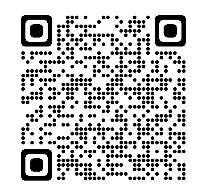 　　　　　　　　　　　　　　　     ※令和５年６月９日（金）締切Zoomでのご参加の方＊お送りいただいた個人情報は、当セミナーのみに使用させていただきます。※申込みいただいたメールアドレス宛に、ZoomのミーティングIDとパスコード、及びＵＲＬをお知らせします。※日本医師会生涯教育講座指定（1単位）申請中です。※なお、１アドレスにつき１単位の取得のため、複数人で受講した場合は、表示名以外の方の単位は認められませんので、ご注意ください。②直接会場にお越しいただいてのご参加の方お問い合わせTEL：087-802-1398（直通）医事・経営企画課医療機関等の名称参加者氏名職種メールアドレス医療機関等の名称参加者氏名職種